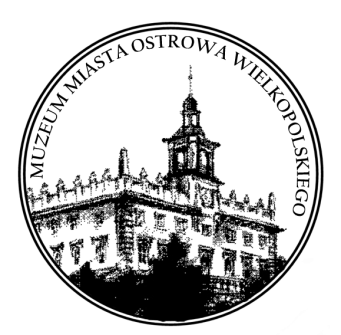                                                Ostrów Wielkopolski, dnia 5 listopada 2019r.Zespół Szkół Budowlano-Energetycznych           63-400 Ostrów Wlkp.ul. Wolności 23Szanowni Poloniści !                   Zwracamy się do Państwa z prośbą o rozpowszechnienie wśród uczniów informacji o powiatowym konkursie interdyscyplinarnym, który organizuje nasza szkoła.                  Tematem przewodnim wszystkich prac jest: „Warto ocalić od zapomnienia. Małe ojczyzny w literaturze, fotografii i rysunku.”Konkurs odbędzie się w trzech kategoriach:- recytatorski - dla szkół podstawowych i ponadpodstawowych (pisarze, poeci opiewający ojczyznę),- fotograficzny - tylko dla szkół ponadpodstawowych (zachować w pamięci, czyli piękno ojczyzny),- rysunkowy - tylko dla szkół podstawowych (zachować w pamięci, czyli piękno ojczyzny).Rozstrzygnięcie każdego z konkursów odbędzie się osobno na poziomie szkół podstawowych (klasy siódme i ósme) i ponadpodstawowych.Cele konkursu:- Inspirowanie młodzieży do twórczości artystycznej.- Rozwijanie zainteresowań artystycznych.- Promocja talentów i pasji młodzieży.- Promocja miejsc i przestrzeni godnych zapamiętania.Warunki uczestnictwa :- Uczestnikami   konkursu   mogą   być   uczniowie   szkół podstawowych i ponadpodstawowych.- Prace powinny realizować hasło przewodnie, czyli  uwzględniać tematykę     konkursu.- Prace  nadesłane  na  konkurs  muszą  być wykonane  samodzielnie, przez     uczestnika konkursu. Ocenie nie będą podlegały prace zbiorowe.- Uczestnik może wziąć udział w kilku konkursach.- Prace  powinny  być  opatrzone  wymaganymi  danymi.  (patrz – „Sposób   oznaczenia prac”)- Prace plastyczne, fotograficzne oraz zgłoszenia do konkursu recytatorskiego    należy  dostarczyć do 5.12.2019r.  osobiście  (do sekretariatu  szkoły)  lub   przesłać na adres  szkoły: Zespół  Szkół  Budowlano-Energetycznych, 63-400   Ostrów Wlkp., ul. Wolności 23 z dopiskiem " konkurs ".- Prace konkursowe nie będą zwracane autorom.- Rozstrzygnięcie konkursów: recytatorskiego, plastycznego i fotograficznego    odbędzie się 13.12.2019 r. (piątek) w  sali  203 (II piętro).   Początek godz. 9 00 . (Konkurs recytatorski rozpocznie się o godz. 9 10).    Zapraszamy wszystkich uczestników wraz z opiekunami na godz. 9 00.- Konkurs zostanie rozstrzygnięty w dwóch kategoriach : szkoły podstawowe  i  szkoły ponadpodstawowe ( dotyczy wszystkich zaproponowanych konkursów czyli: plastycznego, fotograficznego i recytatorskiego).Sposób oznaczenia prac:                Prace powinny być opatrzone następującymi informacjami umieszczonymi na metryczce z tyłu pracy:- nazwa obiektu,  miejsca …., które należy ocalić od zapomnienia,- nazwa konkursu,- imię i nazwisko autora,- klasa,- nazwa i adres szkoły,- imię i nazwisko nauczyciela (opiekuna), instruktora,- numer telefonu kontaktowego,- zgłoszenie do konkursu recytatorskiego stanowi osobny formularz.Informacje dodatkowe:Pytania w sprawie konkursu należy kierować do koordynatorów :- Główczak Krystyna - numer telefonu 506698071,- Tomala Lidia - numer telefonu 507054824,- Kowalczyk - Żurawska Maria - numer telefonu 501349239Regulamin Konkursu Plastycznego (dla uczniów szkół podstawowych):- Każdy uczestnik konkursu może nadesłać do 2 prac plastycznych wykonanych   dowolną techniką w formacie A3.- Ze względu na możliwości techniczne montażu nie będą przyjmowane prace    typu  reliefowego (np. na szybach, naklejanej kaszy).- Nagrodzonych   i   wyróżnionych   uczestników   konkursu    poinformujemy   wcześniej telefonicznie.     Regulamin Konkursu Fotograficznego (dla uczniów szkół ponadpodstawowych):- Każdy uczestnik konkursu może nadesłać do 2 prac fotograficznych.- Format zdjęcia 13 x .- Nagrodzonych   i  wyróżnionych    uczestników   konkursu     poinformujemy   wcześniej telefonicznie.Regulamin Konkursu Recytatorskiego (dla uczniów szkół podstawowych i ponadpodstawowych) :- Uczestnicy przygotowują do prezentacji jeden utwór  poetycki  (lub fragmenty   wybranego tekstu prozatorskiego).- Każda szkoła może zgłosić do 2 uczestników.- Czas prezentacji nie może przekroczyć 5 minut.- Wykonawcy mają możliwość wykorzystania pozasłownych  środków wyrazu,   jeśli zabieg służy twórczej interpretacji.  - Prezentowane  utwory  oceniane  będą przez jury wg  następujących kryteriów:      a) dobór repertuaru,      b) oryginalność i trafność interpretacji,      c) kultura słowa,       d) ogólny wyraz artystyczny.Prace oceniać będzie kapituła konkursu, wyłoniona spośród nauczycieli szkół ponadpodstawowych, fotograf  oraz plastyk.Uczestnik konkursu zgodnie z ustawą o ochronie danych osobowych (Dz. U. z 2016r./679 z późn. zm.), akceptując niniejszy regulamin wyraża zgodę na przetwarzanie danych osobowych w celach marketingowych oraz na publikację wizerunku umożliwiającego przeprowadzenie i umieszczenie wyników konkursu na stronie internetowej szkoły. Administratorem Pani/Pana danych osobowych jest Zespół Szkół Budowlano – Energetycznych w Ostrowie Wielkopolskim. Pani/Pana dane osobowe przetwarzane będą w celu: a) organizacji i przeprowadzenia konkursu, możliwości wzięcia udziału w konkursie;b) odebrania nagrody w konkursie; c) informowania, także w mediach, o wynikach konkursu; d) w celu prezentacji, rozpowszechniania, publikowania prac.Zgłoszenie na konkurs jest  jednoznaczne z zaakceptowaniem powyższych warunków.Organizatorzy: Zespół nauczycieli  języka polskiego i biblioteki szkolnej Zespołu Szkół Budowlano – Energetycznych w Ostrowie Wielkopolskim,Biblioteka Publiczna im. Stefana Rowińskiego w Ostrowie Wielkopolskim,Muzeum Miasta Ostrowa Wielkopolskiego.Konkurs odbywa się pod patronatem: Starosty Powiatowego oraz Prezydent Miasta Ostrowa Wielkopolskiego.Serdecznie zapraszamy do wzięcia udziału w konkursie.Czekają atrakcyjne nagrody !                                                     Organizatorzy    Zgłoszenie do konkursu recytatorskiegoImię i nazwisko ucznia.……………………………………………………………………Autor i tytuł przygotowanego do recytacji tekstu (fragmenty).…………………………………………………………………………………………………………………………………………Imię i nazwisko nauczyciela - opiekuna.………………………………………………………………….Nazwa i adres szkoły (telefon).……………………………………………………………………………………………………………………………………………………………………………………………………………